Summer School 2020 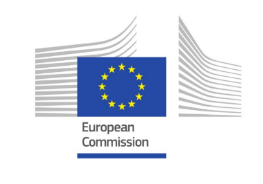 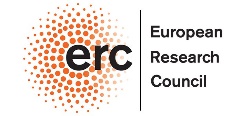 BAYES BY THE SEARationality and Strategic Interaction in the Sciences  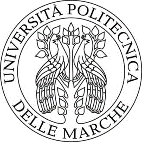 Ancona (Italy), 20th – 23rd July 2020 Università Politecnica delle Marche, AnconaThis event is financed by Philpharm project, that has received funding from the European Research Council (ERC) under the European Union's Horizon 2020 research and innovation programme – G.A. n. 639276REGISTRATION  FORM Name.…………………………………………………………………………………….. Family Name.…………………………………………………………..........................Date and Place of Birth………………………………..………………………………...Address….………………………………………………………………………………..Nationality………………………………………………………………………………...Passport  no……………………………………………………………………………… Email…. …………………………………………………………………………………..FEEThe registration is valid after the payment of the participation fee of 250,00 Euros to: Dipartimento di Scienze Biomediche e Sanità Pubblica Università Politecnica delle Marche - Ancona Bank: UNICREDIT S.p.A. – Agenzia di ANCONA TORRETTEBank account N°: 000040032481BIC SWIFT: UNCRITM1Q11IBAN: IT 95 J 02008 02640 000040032481Please indicate “Bayes by the sea summer school 2020” as reason for the payment.DISBSP - Dipartimento di Scienze Biomediche e Sanità Pubblica                                             Via Tronto, 10/a                                                                                                                                                     60020 ANCONA, Italia  	                        www.univpm.it  	 